Příloha č. 1Popis předmětu plněníI. Předmět veřejné zakázky Veřejná zakázka „Evaluace projektů - dílčí část 2 -  Služby sociální prevence v Královéhradeckém kraji VI“ (dále jen „veřejná zakázka“) vychází z projektu „Služby sociální prevence v Královéhradeckém kraji VI“, reg. č.: CZ.03.2.60/0.0/0.0/15_005/0015003 (dále jen „Projekt“) a bude spolufinancována z prostředků Evropského sociálního fondu v rámci Operačního programu Zaměstnanost (dále jen „OPZ“), státního rozpočtu České republiky a rozpočtu Královéhradeckého kraje (dále jen „KHK“). Předmětem veřejné zakázky je provedení evaluace Projektu. II. Cíle evaluace a popis Projektu, jehož evaluace bude prováděna 1. Cíle evaluace Veškeré postupy a činnosti realizované v rámci evaluace Projektu povedou k naplnění cíle, kterým je: a) vyhodnocení splnění cílů Projektu, b) vyhodnocení výstupů a dopadů projektových aktivit, c) vyhodnocení projektových procesů - řízení Projektu zadavatelem, d) vyhodnocení efektivity realizovaných aktivit, e) zpracování doporučení pro zkvalitnění procesů realizace projektových aktivit. 2. Klíčová aktivita projektu Hlavním cílem evaluace je zhodnocení realizace Projektu a naplnění cílů Projektu.V rámci realizace klíčové aktivity projektu Zajištění dostupnosti vybraných sociálních služeb v souladu se sítí sociálních služeb Královéhradeckého kraje se jedná o 27 služeb, které jsou zaměřeny na řešení nepříznivé sociální situace obyvatel kraje, přispívají k zachování a rozvoji nezávislosti a podporují začlenění osob cílové skupiny na trh práce.V rámci projektu jsou podpořeny tyto služby:Podpora samostatného bydlení - 2 službyPFERDA z.ú.SKOK do života o. p. s.Azylové domy - 6 služebSociální služby města JičínaPečovatelská služba Města Dvůr KrálovéMost k životu TrutnovOblastní charita Hradec KrálovéOblastní charita Náchod (AZ pro matky s dětmi Náchodsko)Oblastní charita Náchod (AZ pro osoby bez přístřeší Náchodsko)Intervenční centrum - 1 službaOblastní charita Hradec KrálovéSociálně terapeutické dílny - 5 služebPFERDA z.ú.Farní charita Dvůr Králové nad LabemBarevné domky HajniceSKOK do života o. p. s.Apropo Jičín, o.p.s.Sociální rehabilitace - 13 služebOblastní charita Hradec KrálovéSKOK do života o. p. s.Péče o duševní zdraví, z.s.Město Nové Město nad MetujíTyfloCentrum Hradec Králové, o. p. s.Aspekt z.s. (Náchodsko)Aspekt z.s. (Rychnovsko)Křesadlo HK - centrum pomoci lidem s PAS, z. ú.Město VrchlabíPFERDA z.ú. (Náchodsko)NONA 92, o.p.s.PFERDA z.ú. (Rychnovsko)Apropo Jičín, o. p. s.3. Cíle Projektu byly stanoveny takto: Cílem projektu je zajistit dostupnost vybraných sociálních služeb přispívajících k zapojení cílových skupin do společnosti, do ekonomického, sociálního a kulturního života společnosti, zejména pak umožnit jejich vstup či návrat na trh práce, udržení se na trhu práce nebo přístup ke službám, které návrat na trh práce umožňují.Mezi dílčí cíle projektu patří:- zvýšení kapacity sociálních služeb pro osoby s duševním onemocněním ve vybraných regionech Královéhradeckého kraje, - podpoření rozvoje sociálních dovedností u osob s mentálním postižením, které povedou ke snížení závislosti,- posílení kapacity sociálních služeb pro osoby se zdravotním postižením a vytvoření podmínek pro rozvoj terénní práce,- zajištění stability služeb azylových domů napříč cílovými skupinami a vytvoření podmínek pro jejich další rozvoj,- ukotvit metodiku kontroly efektivity sociálních služeb,- ověřit efektivitu sociálních služeb a navrhnout případná opatření pro její zvýšení.4. Očekávané výstupy Projektu: Zajištění 2 služeb podpory samostatného bydlení – podpoření 29 účastníkůZajištění 6 služeb azylových domů – podpoření 197 účastníkůZajištění 1 služby intervenčního centra – podpoření 5 účastníkůZajištění 5 služeb sociálně terapeutických dílen – podpoření 63 účastníkůZajištění 13 služeb sociální rehabilitace – podpoření 273 účastníkůZajištění kontrolní činnosti u poskytovatelů – 27 kontrolních zprávEvaluační zprávy (vstupní a závěrečná).III. Specifikace prováděné evaluace: 1. Předmět evaluace Zadavatel požaduje, aby evaluace byla realizována v průběhu celého Projektu. Subjekty cílové skupiny budou vybrány s ohledem na vstupní analýzu tak, aby evaluace vyhodnocovala Projekt v celém spektru výše uvedených aktivit. Zadavatel předpokládá v rámci prováděné evaluace kombinaci kvalitativní a kvantitativní výzkumné strategie. Předpokládané techniky: rozhovor, analýza dokumentů/případová studie, statistické zpracování dat se současným využitím metody zpětného záchytu s cílem identifikovat např. poptávku po službách. Zadavatel v rámci dokumentace sbírá od poskytovatelů sociálních služeb:Zprávy o plnění služeb a naplnění indikátorů (čtvrtletní), jejichž obsahem je popis naplnění zajištění dostupnosti služby, vykazování monitorovacích indikátorů a povinné publicity.Roční vyúčtování sociálních služeb:kalkulačka přiměřeného zisku, výkaz zisku a ztrát, roční zpráva o realizaci, přehled o personálním zajištění služby, přehled o dostupnosti služby).Monitorovací listy osob podpořených z projektu.2. Otázky, jež by měly být prostřednictvím evaluace zodpovězeny Prostřednictvím této evaluace by měly být zodpovězeny tyto otázky: Do jaké míry byl projekt navržen tak, aby přinášel očekávané dopady?Do jaké míry byl projekt realizován v souladu s plánem a předpoklady?Pracují služby s sobami ohroženými sociálním vyloučením?Směřují služby ke zlepšení situace osob ohrožených sociálním vyloučením?Jsou personální kapacity služeb přiměřené objemu poskytovaných činností?Splňuje financování sociálních služeb kritéria 3E?Odpovídá nastavení indikátorů projektu realitě?Jsou kontrolní činnosti realizátora projektu účelné a účinné, směřují k posilování efektivity a kvality služeb?Jsou řídící struktury projektu nastaveny dostatečně?Jaké překážky bylo nutné při realizaci aktivit/projektu překonat?Otázky k dopadové části evaluace: - Jakých zamýšlených dopadů bylo dosaženo? A jaké faktory k nim vedly? - Jaké negativní dopady nastaly? A jaké faktory k nim vedly? - Jakých nezamýšlený pozitivních dopadů bylo dosaženo? Jaké faktory k nim vedly? - Jakých negativních dopadů bylo dosaženo? A jaké faktory k nim vedly? Otázky k hodnocení dle evaluačních kritérií: - Jak celkově hodnotíte naplnění účelnosti projektu na základě zhodnocení jeho reálných (čistých) dosažených dopadů (impact)? Jak hodnotíte naplnění účinnosti (efficiency) projektu? - Jak hodnotíte naplnění úspornosti/hospodárnosti (economy) projektu? - Jak hodnotíte naplnění užitečnosti (utility) projektu? - Jak hodnotíte naplnění udržitelnosti (sustainability) projektu? Doporučení v průběhu projektu: - Jaká jsou nejdůležitější doporučení z této evaluace pro zlepšení realizace hodnoceného projektu a zvýšení jeho dopadů? - Byla tato doporučení do běžícího projektu skutečně zapracována? A jak? Případně, proč nebyla? Formulace evaluačních doporučení využitelných až pro další budoucí projekty: - Jaká jsou nejdůležitější doporučení z této evaluace pro lepší nastavení obdobných či navazujících projektů v budoucnu? - Jsou tato doporučení pro zadavatele evaluace relevantní a prakticky realizovatelná? A jak to bylo ověřeno? ↓LOGICKÝ MODEL projektu Služby sociální prevence v Královéhradeckém kraji VI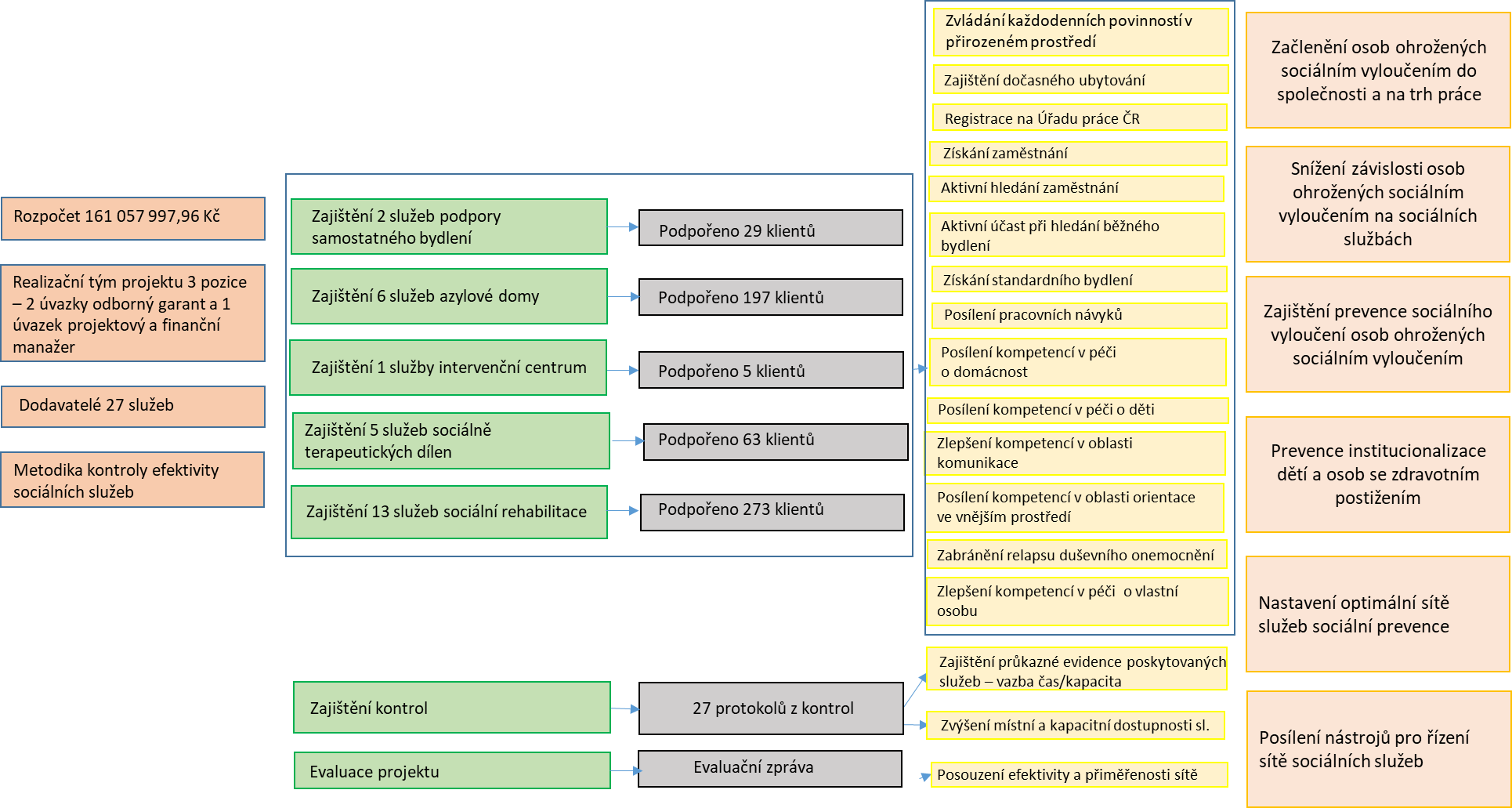 